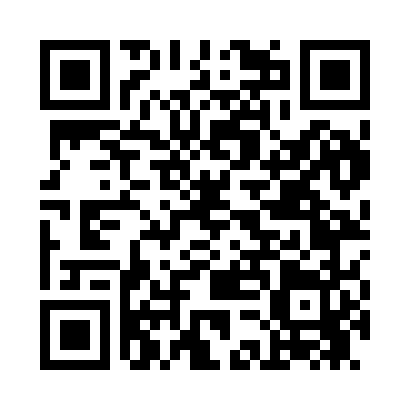 Prayer times for Alpha Park, Georgia, USAWed 1 May 2024 - Fri 31 May 2024High Latitude Method: Angle Based RulePrayer Calculation Method: Islamic Society of North AmericaAsar Calculation Method: ShafiPrayer times provided by https://www.salahtimes.comDateDayFajrSunriseDhuhrAsrMaghribIsha1Wed5:326:471:345:178:229:372Thu5:316:461:345:178:229:383Fri5:296:451:345:178:239:394Sat5:286:441:345:178:249:405Sun5:276:431:345:178:259:416Mon5:266:431:345:178:259:427Tue5:256:421:345:178:269:438Wed5:246:411:345:188:279:449Thu5:226:401:345:188:289:4510Fri5:216:391:345:188:299:4611Sat5:206:381:345:188:299:4712Sun5:196:371:345:188:309:4813Mon5:186:371:345:188:319:4914Tue5:176:361:345:188:329:5015Wed5:166:351:345:188:329:5116Thu5:156:341:345:188:339:5217Fri5:146:341:345:188:349:5318Sat5:146:331:345:188:359:5419Sun5:136:331:345:198:359:5520Mon5:126:321:345:198:369:5621Tue5:116:311:345:198:379:5722Wed5:106:311:345:198:379:5823Thu5:096:301:345:198:389:5924Fri5:096:301:345:198:3910:0025Sat5:086:291:345:198:3910:0126Sun5:076:291:345:198:4010:0227Mon5:076:281:345:208:4110:0328Tue5:066:281:355:208:4110:0329Wed5:066:281:355:208:4210:0430Thu5:056:271:355:208:4310:0531Fri5:046:271:355:208:4310:06